Менеджер по продажам и проведению выездных демонстраций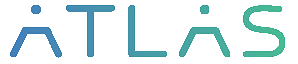 Компания «ATLAS» - производитель высокотехнологичных мультимедиа и миникомпьютеров ищет на постоянную работу менеджера по продажам и проведению демонстраций работы Android мини ПК на территории Заказчика.Если ты активный, энергичный, целеустремленный, хочешь профессионально и материально расти, тогда присоединяйся к нашей дружной и молодой команде!Требования:Опыт работы в сфере продаж приветствуется, но необязателен. Если у тебя огромное желание развиваться в этом направлении и ты делаешь все для достижения результата, то мы готовы рассмотреть твою кандидатуру и обеспечить обучением высокого уровняГрамотный русский и украинский языки, четкая дикцияКоммуникабельность, доброжелательность при общении с клиентами, умение убеждатьУмение выслушать покупателя и понять его «боли»Нацеленность на результатЖелание зарабатывать и развиваться, как профессионалОпыт разрешения конфликтных ситуацийГотовность постоянно обучатьсяУверенный пользователь ПК, MS Office (Word, Excel), PDF, опыт работы в 1С приветствуетсяОбязанности:Прием заказов через сайт, почту, доски объявлений, социальные сетиВыезд на дом к клиентам с целью продемонстрировать и реализовать мультимедиа центры ATLAS на дому у клиентаОформление заказов и контроль доставкиКонтроль оплаты товараОформление всех необходимых документов, ведение клиентской базыВыполнение ежемесячного плана продажУсловия работы:Работа в офисеПолный рабочий день/гибкий графикГрафик работы: пн-пт. 9.00 до 18.00/ 10:00 до 19:00/ согласовывается индивидуальноДружный коллектив, справедливое и прогрессивное руководствоРегулярный рост заработной платы согласно системы финансовой мотивации;Достойное вознаграждениеОфициальное трудоустройствоЗаработная плата 5000 - 15000 грн.Оплачиваемый отпуск и больничныеДобро пожаловать к нам! http://atlas.ltd.ua/ - корпоративный сайтhttp://tvconsole.com.ua/ - посадочная страница для продажи на демонстрацияхАдрес: Киев, ул. Сурикова, З, корпус 8-Б Контактное лицо: Сергей, тел.050-422-84-02